AXN Inbyggda batterier och självtest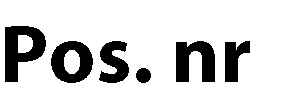 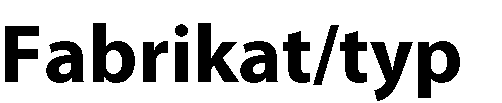 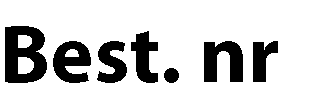 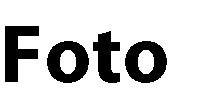 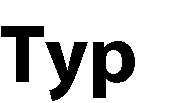 AXN IP42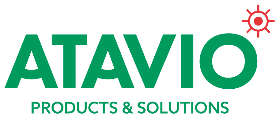 AxenrE-7343769Art. 571100AxenuE-7343770Art. 571101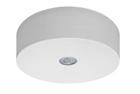 Batteri: Inbyggt LifeP04 Montage: TakBestyckning: LED Övrigt: IP42Effekt:6WLumen Axenr:790lmLumen Axenu:805lmAXN IP65AxnrE-7343771Art. 571102AxnuE-7343772Art. 571103Batteri: Inbyggt LifeP04 Montage: TakBestyckning: LED Övrigt: IP65Effekt:6WLumen Axnr:790lmLumen Axnu:805lm